ОВЧАРСТВОРасе оваца, типовиРуно,праменови, вунска нитРепродукција овацаДомаће расе овацаСтране расе овацаРасе за производњу крзна и ,млекаПонављање градиваУџбеник: 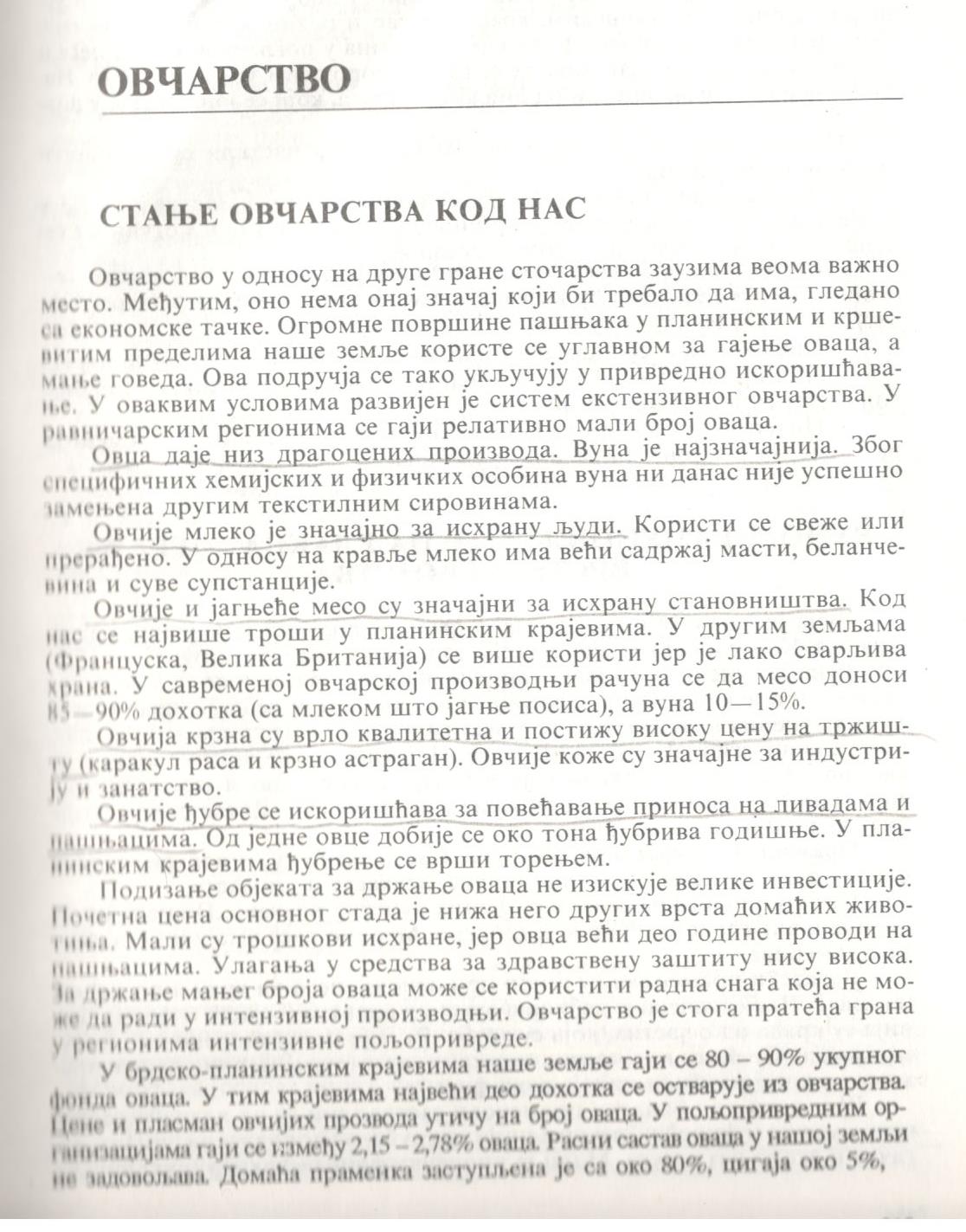 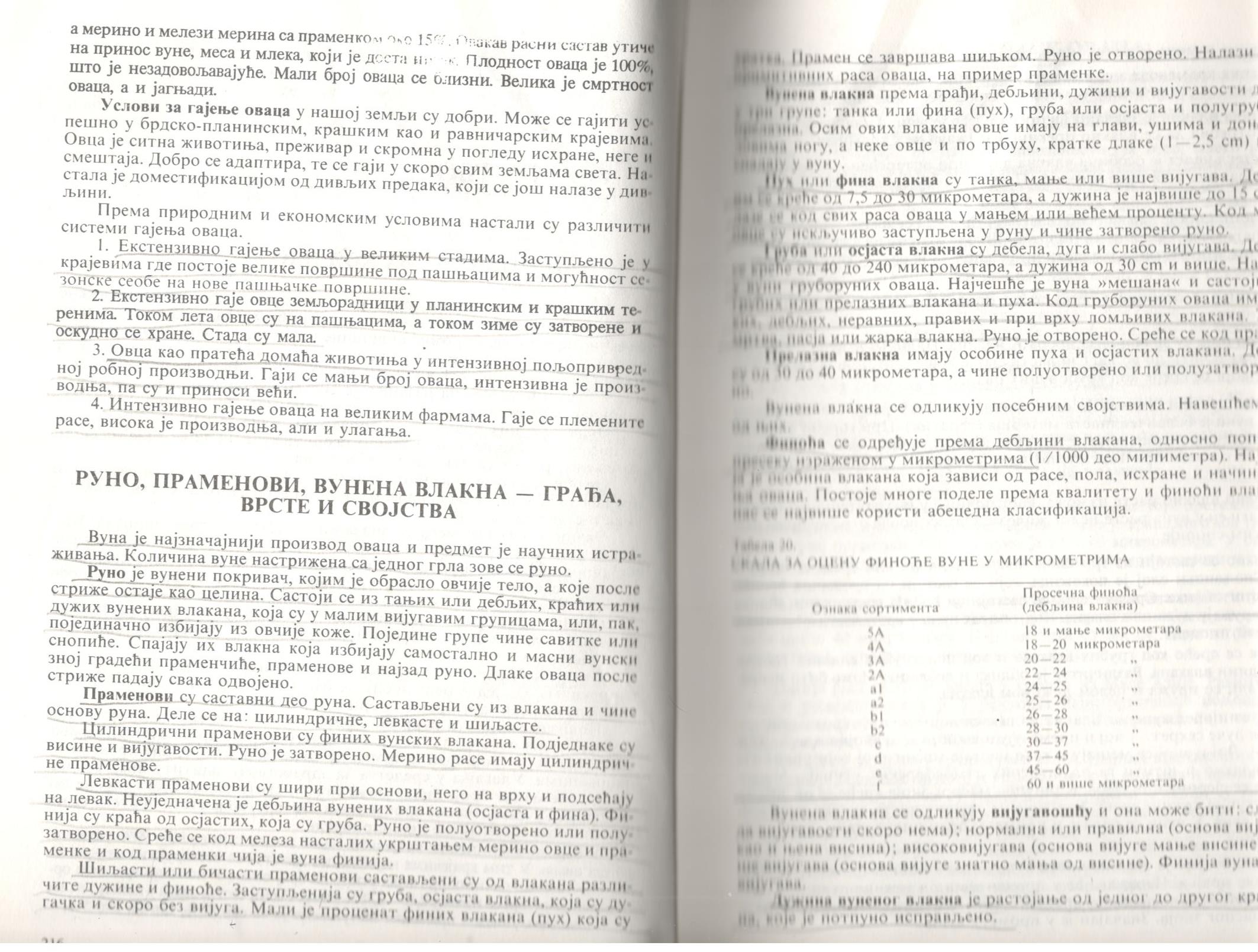 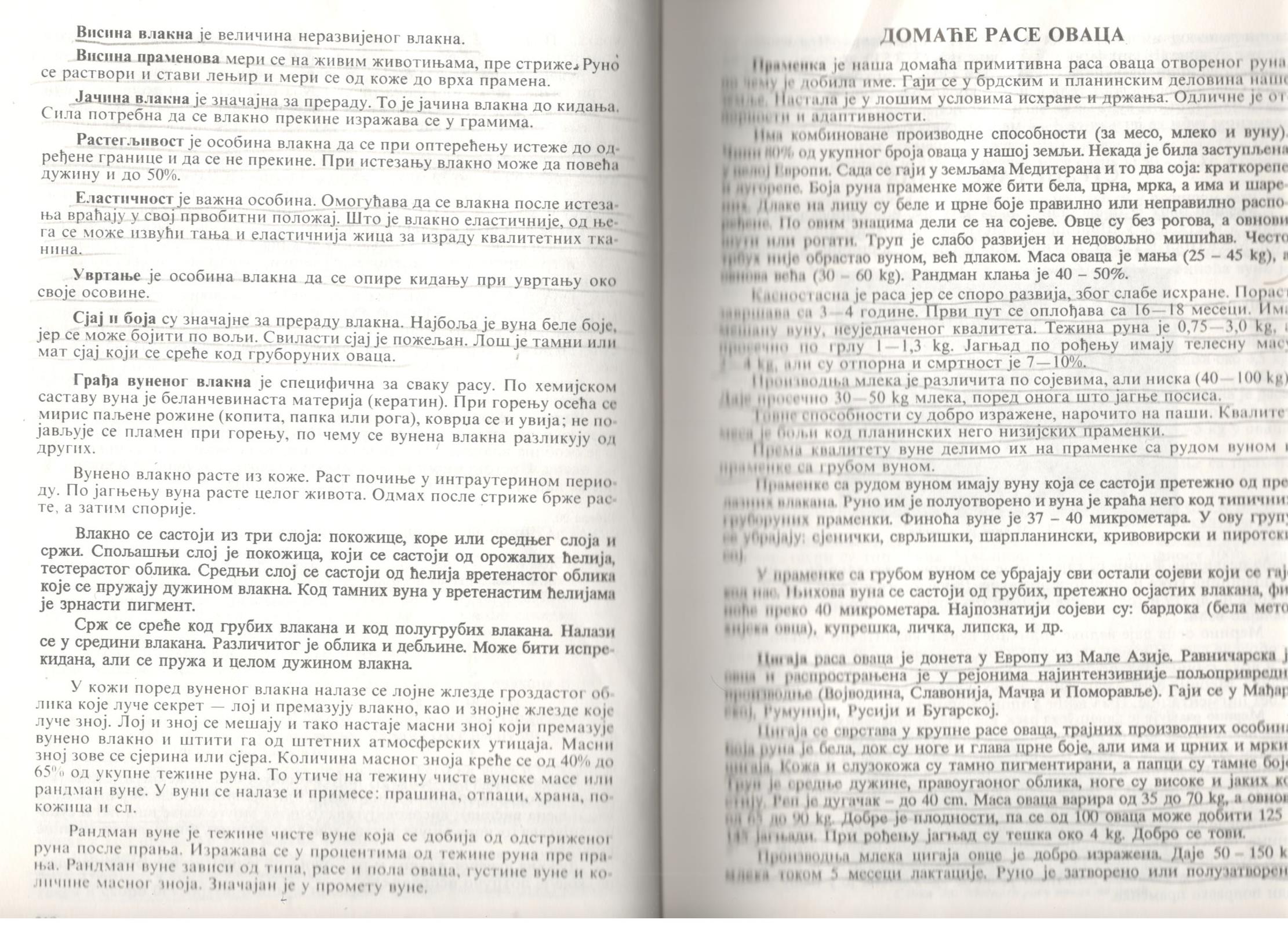 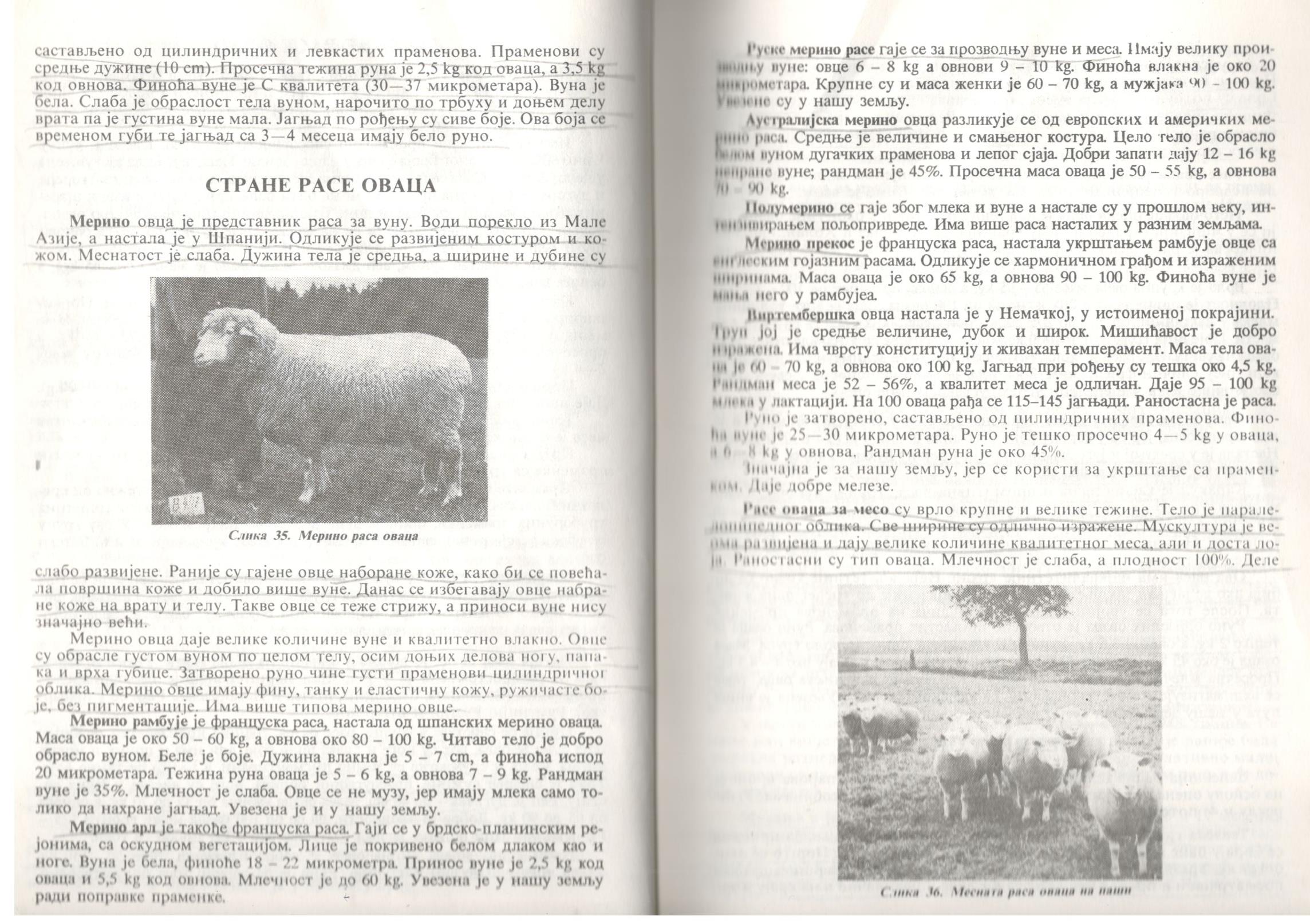 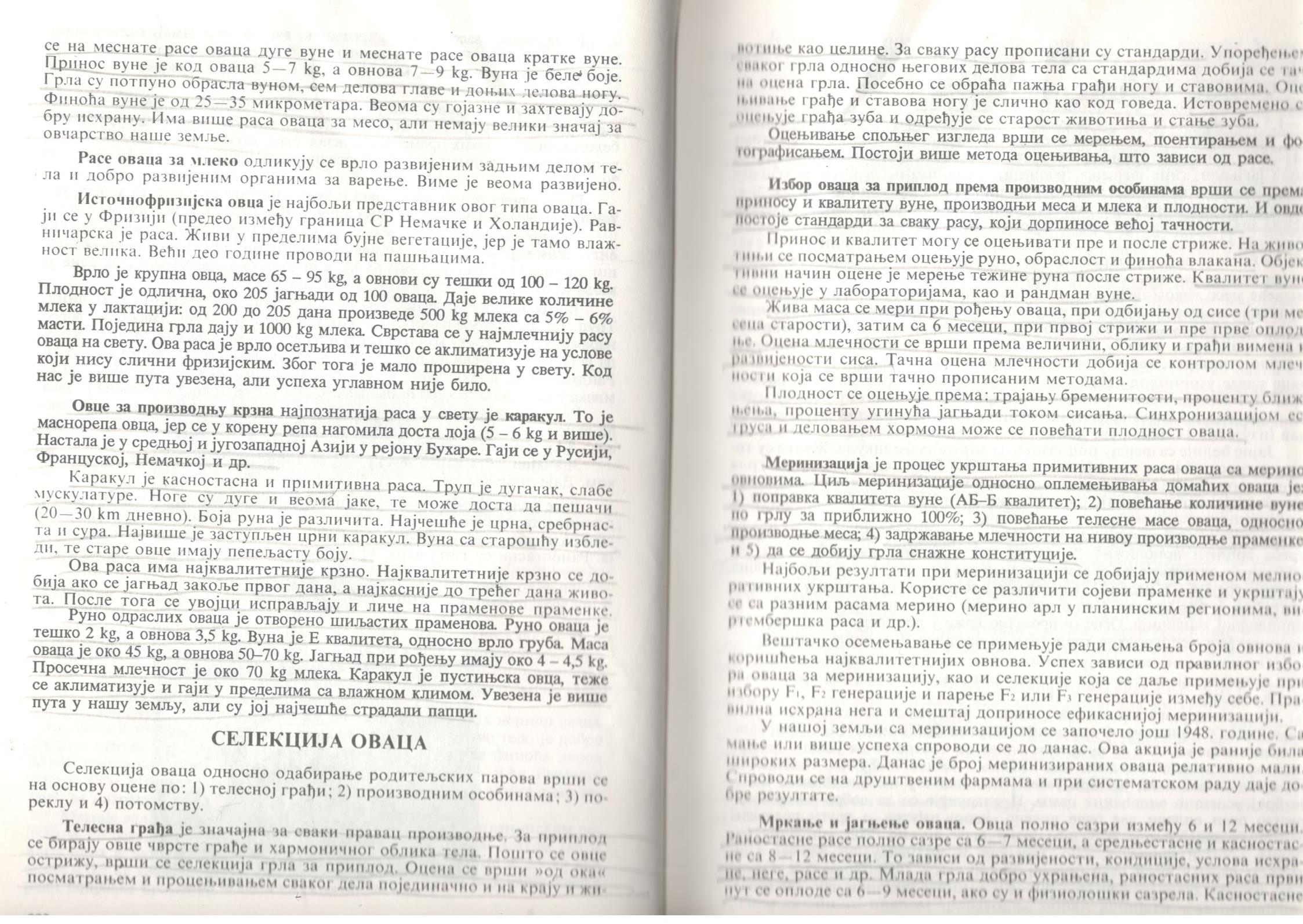 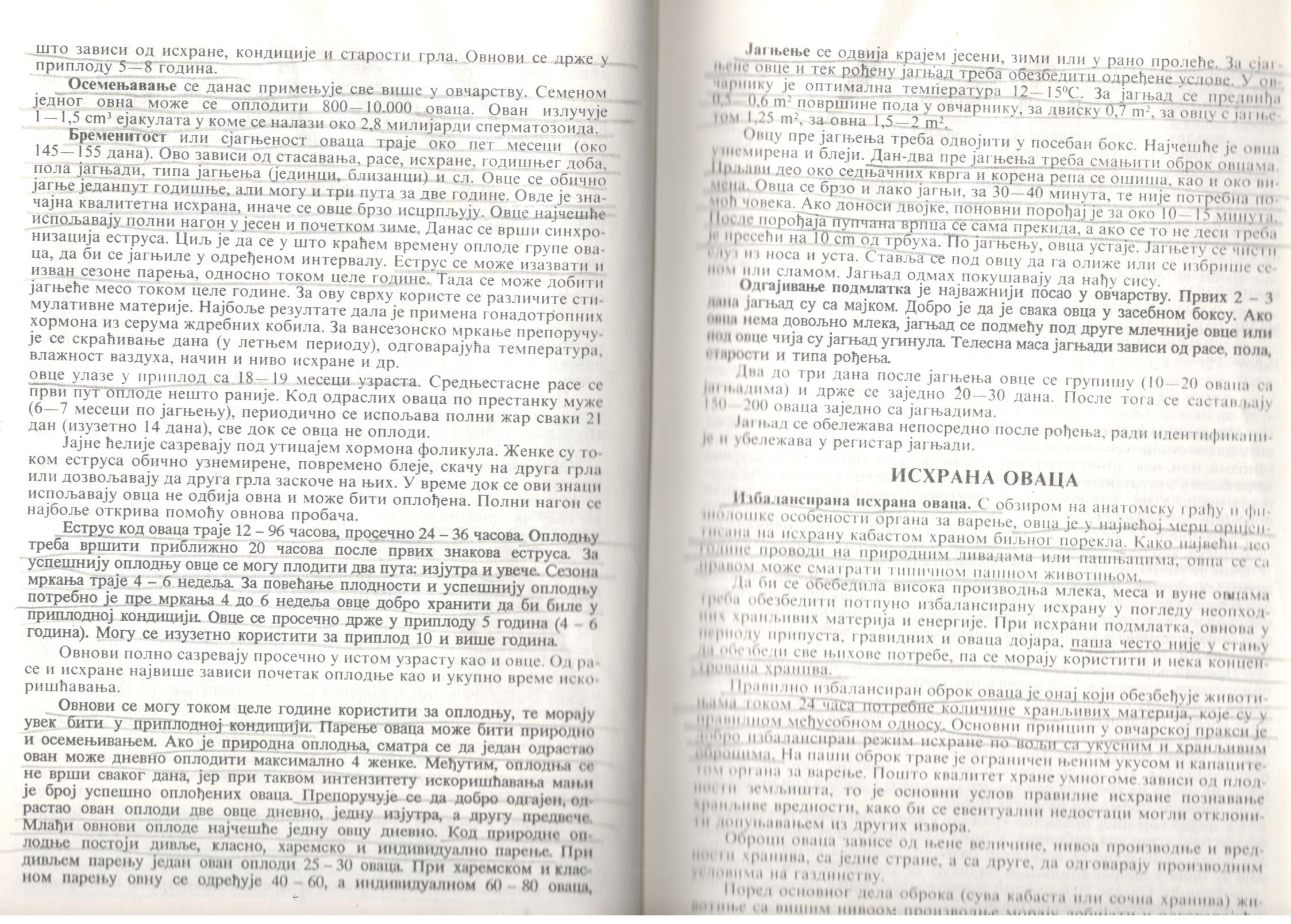 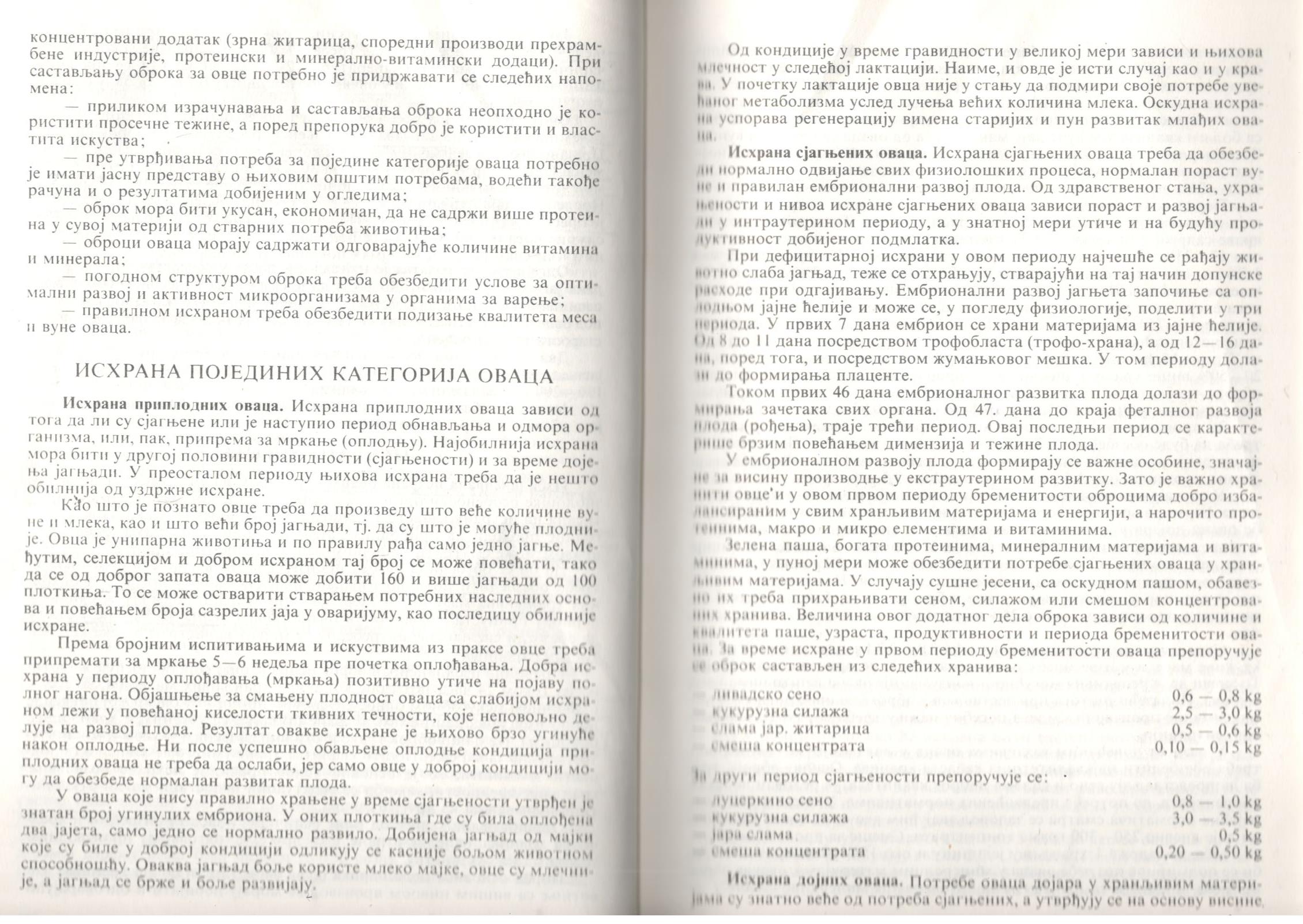 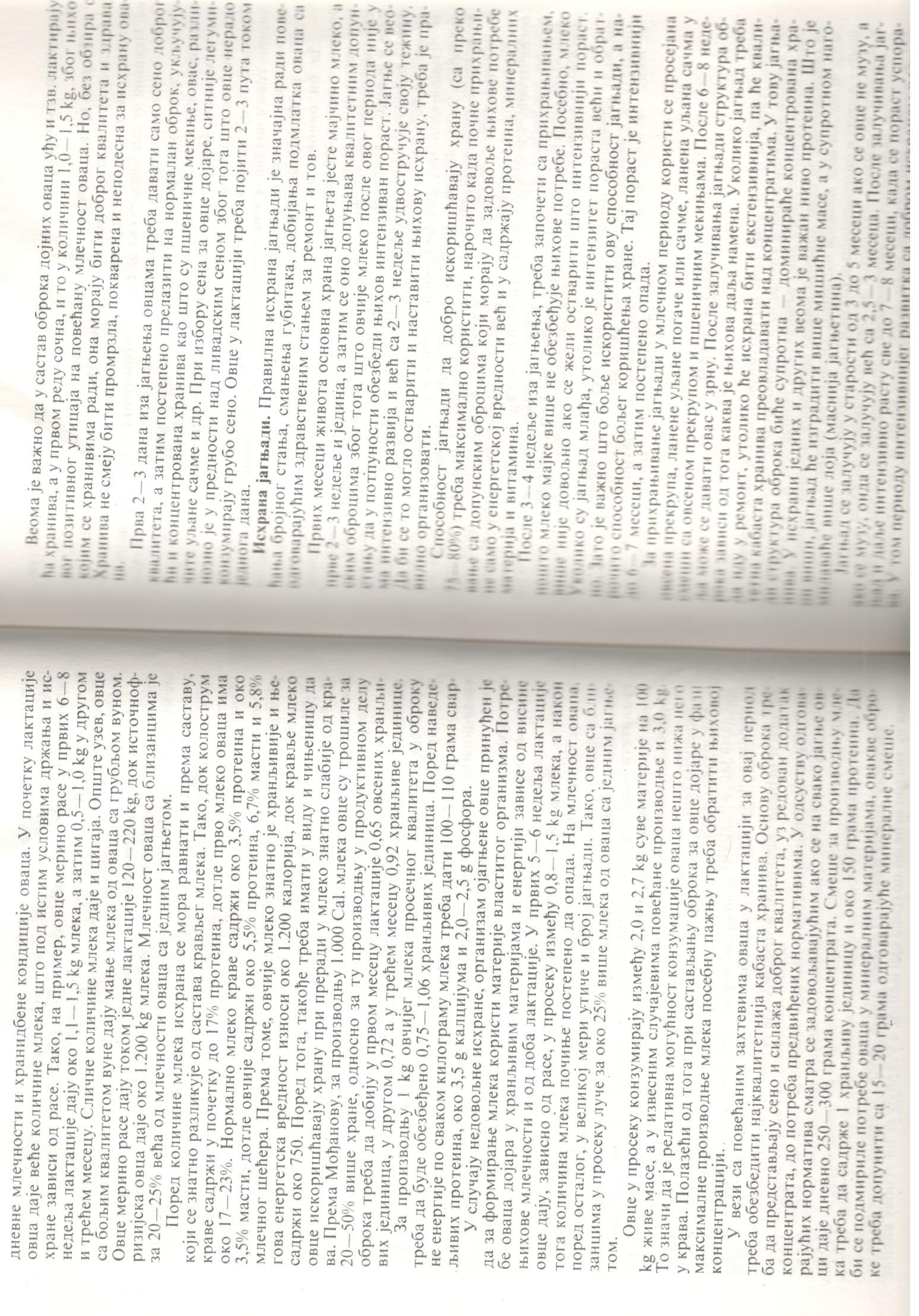 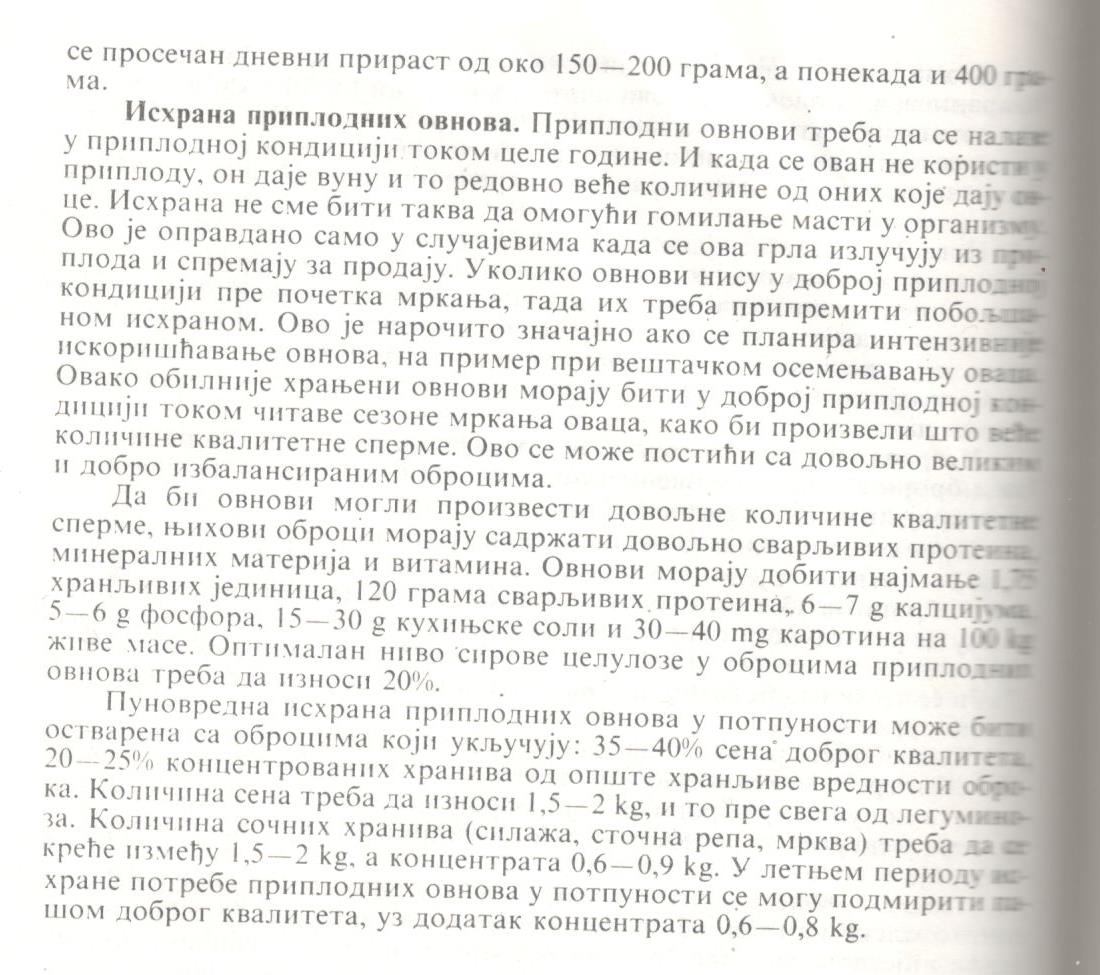 Задаци:Упознати се са посалтим материјалом.Одговори на питања:Напиши какво је стање овчарства код нас. Нека твоја сазнања и информације....Наведи домаће и стране расе оваца.Како се врши селекција и репродукција оваца?Како правилна исхрана утиче на финални производ? Објасни.Контакт са проф. Слободаном  Лазићем можете да да успоставите путем ваше вибер групе, путем маила или позивом на телефон.